Инструкция по юридическому оформлению интернет магазинаОформление ИП или ООО для интернет магазина по большому счету ничем не отличается от их оформления для любого другого бизнеса. 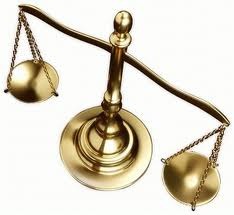 А под заголовком мы подразумеваем все те вопросы юридического оформления интернет магазина, с которыми вы можете столкнуться когда будете задумываться об открытии интернет магазина. Для упрощения понимания мы разберем все вопросы в хронологическом порядке их возникновения. Сравним, поставим плюсы и минусы, и ответим на самые часты вопросы.План действий прост:Сначала решаем что открыть: ИП или ООО. Сравним и то, и другое; Потом поймем какую систему налогообложения выбрать; Затем обсудим целесообразность открытия расчетного счета в банке; И наконец ответим на самые частые вопросы в этой сфере. В конце статьи вы сможете задать свои вопросы по теме, ответы на которые будут предоставлены профессиональным юристом, который всегда подскажет верные правила оформления интернет магазина!ИП или ООО. Что выбрать?Нет однозначного ответа на этот вопрос, так как при создании бизнеса каждый его участник (даже если он один) преследует свои цели. Например, если вы решили открыть интернет магазин с другом/коллегой и вы оба хотите обезопасить себя от будущих возможных проблем, стоит открывать ООО, так как в этом случае вы сразу документально прописываете ответственность и разделение долей. В случае если ваше общение нарушится, вы всегда можете обратиться к документам. В случае с ИП есть единоличный владелец, финансовые отношения с которым подтверждены лишь устно.Сравнительная таблица ИП и ООО.Что же вы итоге открыть?Юридическое оформление интернет магазина  и соответствующее ваше решение должно основываться на приведенной выше таблице. Решите что вам удобнее будет открыть. ИП или ООО?ИП удобнее открывать в следующих случаях:Вы являетесь единственным учредителем и не планируете документально вводить кого-либо еще в свой бизнес;
Вы планируете распоряжаться своими заработанными средствами свободно;
При наличии “серых” закупок, когда сложнее подтвердить документальное происхождение товара;
Вы не планируете серьезное инвестирование в ваш бизнес от сторонних инвесторов.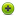 ООО более выгодно, когда у вас следующая ситуация:Вы открываете бизнес вкупе с кем-то;
Вы планируете работать с очень крупными компаниями, которые зачастую отказываются работать с ИП;
Вы не исключаете возможность продажи или переоформление бизнеса после его раскрутки;
Вы готовитесь к серьезному инвестированию.ВАЖНО! Крайне советуем принять правильное решение при организации бизнеса, чтобы потом не было мучительно больно за совершенную ошибку. Продумайте перспективы, возможные проблемы и только потом решайте.Какую систему налогообложения для интернет магазина выбрать?Мы рекомендуем на старте интернет магазина лучше выбрать упрощенную систему налогообложения для Индивидуального Предпринимателя, так как ИП освобождается от уплаты некоторых выплат (подробнее в статье про регистрацию ИП выше). Также очень удобен налоговый период для работы: подача декларации + уплата налога за год – календарный год. Отчетные периоды, а именно уплата авансовых взносов – первый квартал, полугодие и девять месяцев календарного года.В статье 346.20 НК РФ вы сможете узнать какие налоговые ставки устанавливаются по единому налогу:
6 %, если объектом налогообложения являются доходы (вы платите 6% со всех полученных денег),
5-15%, если объектом налогообложения являются доходы, уменьшенные на величину расходов (вы платите налоги с разницы доходы минус расходы).Налоги при открытии интернет магазина считаются следующим образом:Доходы (6%).Выбирая этот тип упрощенной системы налогообложения следует иметь ввиду уплату в качестве налогов 6% от всей вашей выручки. Не от прибыли, а от всех поступлений, которые вы получили от своих клиентов. Этот расчет налогов хорошо использовать интернет магазинам, которые работают с большим процентом наценки (более 30%), а также тем, кто оказывает услуги. Например, за год вы заработали 1 000 000 рублей. Налог – 60 000 рублей. сколько вы потратили на закупку значения не имеет.Доходы минус расходы (5-15%).Этот тип упрощенной системы налогообложения требует выплаты 5-15% (в зависимости от региона) от разницы между доходами и расходами вашего интернет магазина, то есть от прибыли. Такой тип налогообложения очень подходит для магазинов с небольшой наценкой. Например, за год вы продали товара на 1 000 000 рублей, из них 900 000 вы потратили на закупку. Получается, что прибыль – 100 000 рублей. Следовательно, налог – 10 000 рублей (сумма актуальна для ИП, зарегистрированного в Санкт-Петербурге, процент налога в вашем регионе следует дополнительно узнать в вашей налоговой).
Вспомним, на системе налогообложения “Доходы 6%” вы бы заплатили 60 000 рублей налога. Согласитесь, что разница очевидна.  Тип доходы минус расходы выбирают те, у кого расходы больше 60%.Что же вы итоге выбрать? 6% или 15%?С точки зрения простоты ведения бухгалтерии интернет магазина мы рекомендуем выбирать на старте упрощенную систему налогообложения (УСН);
Если у вас большая наценка (более 60%) или вы предоставляете услуги, выбирайте схему 6% с доходов;
Если вы ваша наценка невелика, выбирайте схему 5-15% с прибыли.Разобравшись с системой налогообложения, перейдем к вопросу об открытии расчетного счета.Расчетный счет и печать. Нужны ли они?ИП не обязан иметь расчетный счет (р/с) и печать в отличии от ООО. Но есть несколько моментов, когда этот р/с будет вам очень полезен.Рассмотрим плюсы и минусы работы с расчетный счетом:Если вы будете работать со сторонней курьерской службой, то мало кто согласится с вами работать без р/с;
Большое количество потенциальных оптовиков не будут с вами сотрудничать если вы не сможете принимать платежи на р/с;
Отсутствие р/с не говорит о вас как о серьезном игроке на рынке электронной коммерции;
Подавляющее количество поставщиков  принимают оплату только по безналичному расчету, тем более что различные схемы работы с поставщиками подразумевают довольно-таки частые оплаты.Стоимость обслуживания (в среднем 500р./месяц). В некоторых банках оно и вовсе бесплатное.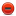 Что касается печати, то здесь полностью на ваше усмотрение в случае если вы ИП. Если вы открываете ООО, то печать вы должны иметь обязательно.Ответы на самые частые вопросы на тему ” Оформление интернет магазина “.Требуется ли кассовый аппарат интернет магазину?
В случае если вы на старте работаете со сторонней курьерской службой с кассовым обслуживанием и не имеете собственного оффлайн магазина, то кассовый аппарат вам не потребуется. Во избежание лишних проблем с ней, советуем не сильно торопиться с покупкой кассы.Требуется ли с самого начала открывать ИП или ООО?
С одной стороны незаконное предпринимательство в России наказуемо, с другой стороны вы сможете потратить кучу времени на регистрацию и подготовку бумаг, а потом окажется, что вы выбрали не ту нишу/не пошли продажи/вам перестало это быть интересно. Решать вам 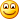 Требуется ли лицензирование деятельности?
Виды деятельности, которые подлежат лицензированию, оговорены Федеральным законом “О лицензировании отдельных видов деятельности”. Для получения лицензии нужно подать заявление в соответствующий лицензирующий орган.Могу ли я принимать оплату товаров сразу на расчетный счет?
В большинстве случаев да. Вы сможете принимать оплату на р/с от курьерской службы, которая развозит ваши заказы, от Почты России, а также от электронных систем платежей (при условии подписания договоров).Как проще вести бухгалтерию интернет магазина?
Проще всего вести её с помощью сервиса “Мое дело”, особенно на старте.Будет ли мне нужен юридический адрес?
Если вы ИП – нет. Если вы ООО – да.Если у вас есть свой вопрос про юридическое оформление интернет магазина – задайте его в комментариях. Ответы будут предоставлены профессиональными юристами.И напоследок. Подумайте, стоит ли вам сразу окунаться в регистрацию всего и вся. Сначала лучше попробовать как пойдут продажи, а потом уже и принимать решение о регистрации.СравнениеИПОООРазмер госпошлиныВ 2012 году госпошлина равна 800 р.Регистрация ООО обойдется вам в 4000 рублей.РегистрацияОчень простаДополнительно требуется устав, уставной капитал (от 10 000р.), расчетный счет и печать.СоучредителиНевозможныДо 50 человек. Как мы уже отметили, в ООО можно легко реализовать совместный бизнес.ИнвестированиеИнвесторы с опаской смотрят на ИП.В ООО можно прописать инвесторов соучредителями, а также дополнительные обязательства, что делает ООО куда более привлекательным с точки зрения инвестирования.АдресАдрес ИП есть адрес его прописки.Юридический адрес обычно есть адрес основного офиса, но необязательно.ОбязательстваИП несет обязательства всем своим имуществом (квартира, машина и пр.) даже после закрытия.ООО отвечают только своим уставным капиталом, обязательства прекращаются после закрытия (ликвидации) ООО.ШтрафыТак как ИП это физлицо, то штрафы существенно ниже, чем у ООО. Максимальный штраф по административной ответственности– 50 000 р.У ООО штрафы куда больше. Максимальный штраф по административной ответственности- 1 000 000 р.ОтчисленияИП вне зависимости от наличия доходов (даже при нулевом обороте) платит отчисления в Пенсионный Фонд РФ (17208.25 руб. в 2012 году).9% с дивидендов платят учредители. Отчисления с заработной платы уплачиваются как директором, так и сотрудниками.ОтчетностьОборудование для деятельности не следует подтверждать документально.ООО подтверждает приобретение оборудования, которое вносится в уставной капитал.Личные средстваИП имеет право снимать личные средства с расчетного счета без объяснения причин.У ООО более затратная схема. Средства с р/с можно использовать либо для каких-либо целей, либо для снятия дивидендов (9% налог).ЛиквидацияЗакрытие ИП не связано с какими-либо сложностями.Ликвидация ООО затратное и документально сложное занятие.Продажа бизнеса, переоформлениеНевозможно как продать, так и переоформить ИП.ООО можно переоформить и продать.